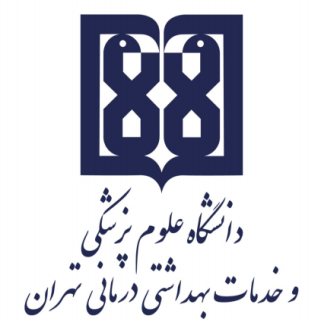 معاونت آموزشيمركز مطالعات و توسعه آموزش علوم پزشکیواحدبرنامهریزی آموزشیچارچوب طراحی«طرح دوره»اطلاعات درس:گروه آموزشی ارایه دهنده درس: بهداشت باروری و بارداری و زایمانعنوان درس: بارداری زایمان 2کد درس: 29	نوع و تعداد واحد: 2 واحدنام مسؤول درس: مهرناز گرانمایهمدرس/ مدرسان: دکتر گرانمایه، دکتر صمدی ، دکتر معصومی    پیشنیاز/ همزمان:  بارداری و زایمان 1رشته و مقطع تحصیلی: کارشناسیاطلاعات مسؤول درس:رتبه علمی : دانشیاررشته تخصصی: آموزش پزشکیمحل کار: دانشکده پرستاری مامائی دانشگاه علوم پزشکی تهرانتلفن تماس: 61054220نشانی پست الکترونیک:  geranmay@tums.ac.irتوصیف کلی درس (انتظار میرود مسؤول درس ضمن ارائه توضیحاتی کلی، بخشهای مختلف محتوایی درس را در قالب یک یا دوبند، توصیف کند): در این دوره دانشجویان آگاهی های خود را در زمینه فرایند فیزیولوژیک زایمان، نحوه اداره و کنترل مراقبت از مادر و جنین و نوزاد در طی مراحل مختلف زایمان و پس از زایمان توسعه می بخشند.  اهداف کلی/ محورهای توانمندی:کسب دانش کافی در مورد فرایند فیزیولوژیک زایمان، نحوه ادراه و کنترل و مراقبت از مادر و جنین و نوزاد در طی مراحل مختلف زایمان طبیعی و دوره بعد از زایمانآشنائی با روشهای داروئی و غیر داروئی کاهش درد زایماندستیابی به بینش صحیح و تشخیص و تصمیم گیری مناسب در انجام مراقبتهای لازم، و ارائه آموزش های ضروری به مادر با رعایت اصول علمی، فرهنگی، اجتماعی، اخلاقی، مذهبی و قانونیاهداف اختصاصی/ زیرمحورهای هر توانمندی:پس ازپایان این درس انتظارمیرودکه فراگیر بتواند:فیزیولوژی زایمان و فازهای آنرا شامل فازهای صفر، یک، دو، سه و چهار توضیح دهد.مکانیسم و حرکات اصلی سر را در زایمان طبیعی توضیح دهد.مراحل زایمان را بر اساس منحنی فریدمن، تحلیل نماید.اصول پذیرش بیمار در لیبر را با تاکید بر گرفتن شرح حال، انجام معاینات فیزیکی و اقدامات تشخیصی توضیح دهد.دردهای زایمانی حقیقی را از زایمان کاذب افتراق دهد.سیر پیشرفت طبیعی زایمان را بر اساس معاینات شکمی و واژینال تشخیص داده و یافته های مربوطه را ثبت نماید.مرحله دوم زایمان را تعریف و اصول مراقبتهای مادر و جنین را توضیح دهد. اندیکاسیونهای اپی زیوتومی، تکنیک انجام و اصول ترمیم اپی زیوتومی یا پارگی ها را  توضیح دهد.وضعیت سلامت جنین در طی دردهای زایمانی را ارزیابی نماید.یک زایمان طبیعی را هدایت نماید. اصول مراقبتهای لازم از نوزاد را بلا فاصله پس از زایمان توضیح دهد.روشهای تسکین داروئی و غیر داروئی کنترل درد را در طی لیبر بیان نماید.تغییرات فیزیولوژیک و سایکولوژیک طبیعی و پاتولوژیک را در دوره نفاس توضیح دهد.  مراقبتهای لازم از مادر را در  دوره نفاس شرح دهد.اصول زایمان در منزل، انتخاب مادران واجد شرایط، مزایا، معایب و ملاحظات اخلاقی و قانونی آنرا بیان کند. رویکرد آموزشی: روشهای یاددهی- یادگیری با عنایت به رویکرد آموزشی انتخاب شده:رویکرد مجازیکلاس وارونه یادگیری مبتنی بر بازی دیجیتالیادگیری مبتنی بر محتوای الکترونیکی تعاملییادگیری مبتنی بر حل مسئله (PBL) 	یادگیری اکتشافی هدایت شده 	یادگیری مبتنی بر سناریوی متنی 	یادگیری مبتنی بر مباحثه در فروم	سایرموارد (لطفاًنامببرید) -------رویکرد حضوریسخنرانی تعاملی (پرسش و پاسخ، کوئیز، بحث گروهی و ...) ⃰	بحث در گروههای کوچک *ایفای نقش 	یادگیری اکتشافی هدایت شده 	یادگیری مبتنی بر تیم (TBL) 	یادگیری مبتنی بر حل مسئله (PBL) 	*یادگیری مبتنی بر سناریو 		استفاده از دانشجویان در تدریس (تدریس توسط همتایان) 	یادگیری مبتنی بر بازی سایرموارد (لطفاً نام ببرید) -------تقویم درس:وظایف و انتظارات ازدانشجو:حضور منظم در کلاس درس،  مطالعه منابع معرفی شده و مشارکت فعال در برنامههای کلاس، پاسخگوئی به سوالات طراحی شدهرعایت آیین نامه پوشش حرفه ایروش ارزیابی دانشجو: روش ارزیابی دانشجو: تکوینی/ تراکمیبلوپرینت طراحی آزمون:منابع:الف)بارداری و زایمان ویلیامز چاپ 2024ب)مهارت های بالینی مامایی در بلوک زایمانمجازیحضوری*ترکیبینام مدرس/ مدرسانفعالیتهای یادگیری/ تکالیف دانشجو روش تدریسعنوان مبحثجلسهدکتر مهرناز گرانمایهپاسخکوئی به سوالات طراحی شدهسخنرانی تعاملی، بحث در گروه های کوچکفیزیولوژی زایمان 1دکتر مهرناز گرانمایهپاسخکوئی به سوالات طراحی شدهسخنرانی تعاملی، بحث در گروه های کوچک			فیزیولوژی زایمان (ادامه)2دکتر مهرناز گرانمایهپاسخکوئی به سوالات طراحی شدهسخنرانی تعاملی، بحث در گروه های کوچکمکانیسم زایمان طبیعی3دکتر مهرناز گرانمایهپاسخکوئی به سوالات طراحی شدهسخنرانی تعاملی، بحث در گروه های کوچکاصول پذیرش بیمار در لیبر، تریاژ، شرح حال4دکتر مهرناز گرانمایهپاسخکوئی به سوالات طراحی شدهسخنرانی تعاملی، بحث در گروه های کوچکمراقبتهای مرحله اول زایمان5دکتر مهرناز گرانمایهپاسخکوئی به سوالات طراحی شدهسخنرانی تعاملی، بحث در گروه های کوچکروشهای تسکین درد6دکتر مهرناز گرانمایهپاسخکوئی به سوالات طراحی شدهسخنرانی تعاملی، بحث در گروه های کوچکمراقبت از نوزاد بعد از زایمان7دکتر مهرناز گرانمایهپاسخکوئی به سوالات طراحی شدهسخنرانی تعاملی، بحث در گروه های کوچکمراقبت از نوزاد بعد از زایمان( ادامه)8 دکتر پریسا صمدیپاسخکوئی به سوالات طراحی شدهسخنرانی تعاملی، بحث در گروه های کوچکارزیابی وضعیت سلامت جنین9دکتر پریسا صمدیپاسخکوئی به سوالات طراحی شدهسخنرانی تعاملی، بحث در گروه های کوچکمراحل زایمان بر اساس منحنی فریدمن 10دکتر پریسا صمدی پاسخکوئی به سوالات طراحی شدهسخنرانی تعاملی، بحث در گروه های کوچکمرحله دوم زایمان: مراقبتهای مادر و جنین11دکتر پریسا صمدی پاسخکوئی به سوالات طراحی شدهسخنرانی تعاملی، بحث در گروه های کوچکاپی زیاتومی: تکنیک انجام و ترمیم12دکتر راضیه معصومیپاسخکوئی به سوالات طراحی شدهسخنرانی تعاملی، بحث در گروه های کوچکمرحله سوم زایمان: مکانیسم خروج جفت و مراقبتهای مربوطه13دکتر راضیه معصومیپاسخکوئی به سوالات طراحی شدهسخنرانی تعاملی، بحث در گروه های کوچکدوره نفاس: تغییرات فیزیولوژیک و سایکولوژیک14دکتر راضیه معصومی پاسخکوئی به سوالات طراحی شدهسخنرانی تعاملی، بحث در گروه های کوچکدوره نفاس: مراقبتهای ضروری از مادر15دکتر راضیه معصومی فعالیت عملی در قالب کار گروهی مرور مباحث آموزشی از طریق کار عملی با مولاژ مرور مباحث آموزشی در پراتیک		1630%پاسخگویی صحیح به سوالات ، حضور در کلاس درس و رعایت پوشش حرفه ای70%امتحان پایان ترمردیفاهداف و محتوای آموزشینوع سوالتعداد سوالزمان هر سوالفیزیولوژی زایمان چند گزینه ای 51 دقیقهمکانیسم زایمان طبیعی//5اصول پذیرش بیمار در لیبر، تریاژ، شرح حال//5مراقبتهای مرحله اول زایمان//5روشهای تسکین درد//5مراقبت از نوزاد بعد از زایمان//5ارزیابی وضعیت سلامت جنین//5مراحل زایمان بر اساس منحنی فریدمن //2مرحله دوم زایمان: مراقبتهای مادر و جنین//5اپی زیاتومی: تکنیک انجام و ترمیم//5مرحله سوم زایمان: خروج جفت و مراقبتهای مربوطه //3دوره نفاس: تغییرات فیزیواوژیک و سایکولوژیک //5دوره نفاس: مراقبت های ضروری از مادر  //5جمع 6060